PROCESSO LICITATÓRIO N. 25/2019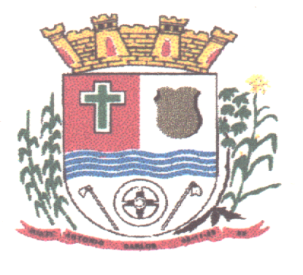 DISPENSA DE LICITAÇÃO N. 04/2019MIRLENE MANES, presidente da Comissão de Licitações, no uso de suas atribuições legais, justifica o presente termo de Dispensa de Licitação através da fundamentação legal e pelos fatos e considerações que seguem:CONSIDERANDO que o Prefeito Municipal de Antônio Carlos/SC solicitou abertura de Processo Licitatório cujo objeto é “a contratação de empresa especializada para execução de serviço, fornecimento e instalação de roda pés, roda tetos e vistas para a portas, cujo objetivo é a manutenção e reforma do setor do Gabinete do Prefeito”. CONSIDERANDO que, para a finalização desta reforma e manutenção do Setor do Gabinete, é necessária a execução e fornecimento de materiais para acabamento como roda pés, vistas de portas e roda tetos, para promover maior segurança e comodidade a todos que utilizam diariamente do local de trabalho. Tendo em vista que, sem a colocação dos roda tetos e roda pés, com o passar do tempo poderá promover fissuras e rachaduras nas paredes, deteriorando o local com maior rapidez e aumento a margem de insegurança do local.  CONSIDERANDO que, após juntados os orçamentos, verificou-se que a prestação de tais serviços custariam um total de R$ 5.000,98 (cinco mil reais e noventa e oito centavos).RESOLVE: Autorizar a contratação do objeto abaixo descrito.FUNDAMENTO LEGAL: art. 24, inciso II, Lei n. 8666/1993.OBJETO: A presente dispensa de licitação tem por objeto a “a contratação de empresa especializada para execução de serviço, fornecimento e instalação de roda pés, roda tetos e vistas para a portas, cujo objetivo é a manutenção e reforma do setor do Gabinete do Prefeito”. CONTRATADO: DELDUQUE COMÉRCIO E SERVIÇOS LTDA. ME., pessoa jurídica de direito privado, inscrita no Cadastro Nacional de Pessoas Jurídicas sob n. 07.082.650/0001-72, com endereço na Rua Francisco Jacinto de Melo, n. 1514, Areais, São José/SC.VALOR: R$ 5.000,98 (cinco mil reais e noventa e oito centavos).FUNDAMENTO DA DESPESA: As despesas decorrentes do presente correrão por conta do orçamento municipal para o exercício financeiro de 2019:Dotação: (186)0201.201.3390Antônio Carlos/SC, 28 de fevereiro de 2019._______________________________MIRLENE MANESPresidente da Comissão de Licitações